ПОСТАНОВЛЕНИЕ ШУÖМО внесении изменений в постановление администрации муниципального района «Печора» от 22.11.2019 № 1488  На основании заявления Зинченко Е.Ю. администрация ПОСТАНОВЛЯЕТ:	1. Внести в постановление администрации муниципального района «Печора» от 22.11.2019 № 1488  «Об утверждении реестра мест (площадок) накопления твердых коммунальных отходов на территории муниципального образования муниципального района «Печора»  следующие изменения:	1.1. Приложение к постановлению дополнить позицией № 387;	1.1.1 Графу 3 позиции № 387 дополнить данными о технических характеристиках мест (площадок) накопления ТКО «Асфальтовое покрытие 6м.х2м., количество контейнеров: Серый контейнер -1 шт объемом 0,75 куб.м.»;	2.Настоящее постановление вступает в силу со дня подписания и подлежит размещению на официальном сайте муниципального района МР «Печора».И.о. главы муниципального района -                                                                руководителя администрации                                                                    О.И. ФетисоваАДМИНИСТРАЦИЯ МУНИЦИПАЛЬНОГО РАЙОНА  «ПЕЧОРА»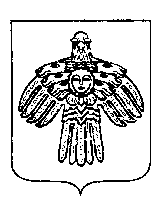 «ПЕЧОРА» МУНИЦИПАЛЬНÖЙ РАЙОНСА АДМИНИСТРАЦИЯ  28  апреля   2023 г. г. Печора  Республика Коми                       №  814         